TYPE OF CHANGE:  Change to Contract Scope of Work  Change to Contract Pricing Pursuant to Existing Contract Clause.	Clause Name ________________________________________.  Clause No. __________________________  Administrative Change to Contract (such as changes in paying office, name of Agency Contract Administrator, etc.)  Other ChangeIMPORTANT NOTICE:  Change Order: Contractor is required to sign this document and return one copy to the procurement officer named above by the following date: December 15, 2021.  Contract Modification: Contractor is required to acknowledge receipt of this document in writing by the following date: _________________. Contractor does not indicate agreement with change simply by acknowledging receipt.CHANGE ORDER (MAR 2015)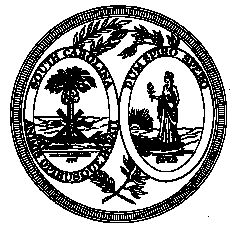 State of Change OrderContract NumberProcurement OfficerPhoneE-Mail AddressAddress Kristen Hutto (803) 737-7685 khutto@mmo.sc.gov  1201 Main Street, Suite 600 Columbia, SC 29201  DESCRIPTION: STC Third Party Consulting  USING GOVERNMENTAL UNIT: Statewide Term Contract  CONTRACTOR’S NAME AND ADDRESS: DESCRIPTION OF CHANGE / MODIFICATION:The renewal term beginning January 8, 2022 is amended from a period of one year (ending January 7, 2023) to a period of nine months (ending October 8, 2022) or ending whenever new contracts are awarded and effective, whichever date occurs first. Contractors will be notified when new contracts are awarded and effective if the date is before the nine-month period. Henceforth, a Job Order’s maximum value, inclusive of the values of any Job Order Modifications, may not exceed one million dollars. Henceforth, when issuing a Job Order Request, a UGU must receive Job Order Quotes from at least two Contractors in order to proceed with a Job Order. Non-responses, letters indicating no response, and the like are not considered Job Order Quotes. Except as provided herein, all terms and conditions of the Contract referenced above remain unchanged and in full force and effect.DESCRIPTION OF CHANGE / MODIFICATION:The renewal term beginning January 8, 2022 is amended from a period of one year (ending January 7, 2023) to a period of nine months (ending October 8, 2022) or ending whenever new contracts are awarded and effective, whichever date occurs first. Contractors will be notified when new contracts are awarded and effective if the date is before the nine-month period. Henceforth, a Job Order’s maximum value, inclusive of the values of any Job Order Modifications, may not exceed one million dollars. Henceforth, when issuing a Job Order Request, a UGU must receive Job Order Quotes from at least two Contractors in order to proceed with a Job Order. Non-responses, letters indicating no response, and the like are not considered Job Order Quotes. Except as provided herein, all terms and conditions of the Contract referenced above remain unchanged and in full force and effect.CONTRACTOR'S CERTIFICATE OF CURRENT COST OR PRICING DATA: The Contractor certifies that, to the best of its knowledge and belief, the cost or pricing data (as defined by 48 C.F.R. 2.101) submitted, either actually or by specific identification in writing, by the Contractor to the Procurement Officer in support of this change order are accurate, complete, and current as of the date this change order is signed. [Procurement Officer must initial here ________ if Certificate inapplicable to this Change Order]                                                                                         (See "Pricing Data – Audit – Inspection" provision.) (Reference § 11-35-1830 & R. 19-445.2120)CONTRACTOR'S CERTIFICATE OF CURRENT COST OR PRICING DATA: The Contractor certifies that, to the best of its knowledge and belief, the cost or pricing data (as defined by 48 C.F.R. 2.101) submitted, either actually or by specific identification in writing, by the Contractor to the Procurement Officer in support of this change order are accurate, complete, and current as of the date this change order is signed. [Procurement Officer must initial here ________ if Certificate inapplicable to this Change Order]                                                                                         (See "Pricing Data – Audit – Inspection" provision.) (Reference § 11-35-1830 & R. 19-445.2120)SIGNATURE OF PERSON AUTHORIZED TO EXECUTE THIS CHANGE ORDER & CERTIFICATE ON BEHALF OF CONTRACTOR:By:_____________________________________________(authorized signature)________________________________________________(printed name of person signing above)Its:_____________________________________________(title of person signing above)Date: ___________________________________________SIGNATURE OF PERSON AUTHORIZED TO EXECUTE / ISSUE THIS CHANGE ORDER / CONTRACT MODIFICATION ON BEHALF OF USING GOVERNMENTAL UNIT: By:_____________________________________________(authorized signature)________________________________________________(printed name of person signing above)Its:_____________________________________________(title of person signing above)Date: ___________________________________________